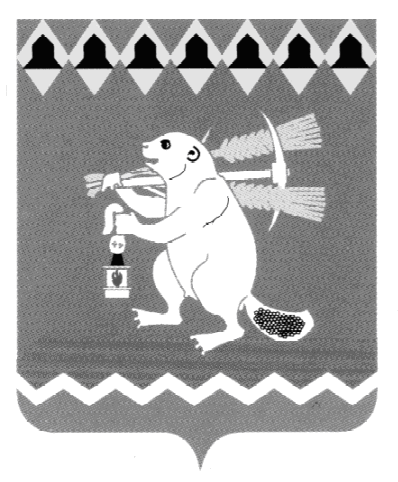 Администрация Артемовского городского округа ПОСТАНОВЛЕНИЕот 11.02.2020                                                                                              № 153-ПАОб утверждении Порядка и условий предоставления социальной выплаты гражданам, имеющим трех и более детей, взамен земельного участка, находящегося в муниципальной собственности, или земельного участка, право государственной собственности на который не разграничено, расположенного на территории Артемовского городского округа, предоставляемого для индивидуального жилищного строительства в собственность бесплатно      В целях предоставления дополнительных мер социальной поддержки гражданам, имеющим трех и более детей, в соответствии с пунктом 6 статьи 39.5 Земельного кодекса Российской Федерации, части 5 статьи 20 Федерального закона от 06 октября 2003 года № 131-ФЗ «Об общих принципах организации местного самоуправления в Российской Федерации», пункта 4 статьи 22 Закона Свердловской области от 07 июля 2004 года № 18-ОЗ  «Об особенностях регулирования земельных отношений на территории Свердловской области», во исполнение Указа Президента Российской Федерации от 7 мая 2012 года № 600 «О мерах по обеспечению граждан Российской Федерации доступным и комфортным жильем и повышению качества жилищно-коммунальных услуг», руководствуясь статьями 30, 31 Устава Артемовского городского округа,ПОСТАНОВЛЯЮ:1. Утвердить Порядок и условия предоставления социальной выплаты гражданам, имеющим трех и более детей, взамен земельного участка, находящегося в муниципальной собственности, или земельного участка, право государственной собственности на который не разграничено, расположенного на территории Артемовского городского округа, предоставляемого для индивидуального жилищного строительства в собственность бесплатно (Приложение). 2. Установить, что размер единовременной социальной выплаты гражданам, имеющим трех и более детей, взамен земельного участка, находящегося в муниципальной собственности, а также земельного участка, право государственной собственности на который не разграничено, расположенного на территории Артемовского городского округа, предоставляемого для индивидуального жилищного строительства в собственность бесплатно, составляет 200000 (двести тысяч) рублей.3. Определить Комитет по управлению муниципальным имуществом Артемовского городского округа (Юсупова В.А.) главным распорядителем средств, направляемых на предоставление социальных выплат гражданам, имеющим трех и более детей, взамен земельного участка, находящегося в муниципальной собственности, а также земельного участка, право государственной собственности на который не разграничено, расположенного на территории Артемовского городского округа, предоставляемого для индивидуального жилищного строительства в собственность бесплатно.4. Комитету по управлению муниципальным имуществом Артемовского городского округа (Юсупова В.А.) обеспечить внесение изменений в Перечень мер социальной поддержки, подлежащих включению в  Единую государственную информационную систему социального обеспечения в Свердловской области, утвержденный постановлением Администрации Артемовского городского округа от 15.11.2017 № 1228-ПА.5. Постановление опубликовать в газете «Артемовский рабочий», разместить на Официальном портале правовой информации Артемовского городского округа (www.артемовский-право.рф) и на официальном сайте Артемовского городского округа в информационно-телекоммуникационной сети «Интернет».6. Контроль за исполнением постановления возложить на первого заместителя главы Администрации Артемовского городского округа Черемных Н.А.Глава Артемовского городского округа                                     А.В.  СамочерновПриложение к постановлению   Администрации    Артемовского городского округа                                                                  от 11.02.2020 № 153-ПАПорядок и условияпредоставления социальной выплаты гражданам, имеющим трех и более детей, взамен земельного участка, находящегося в муниципальной собственности, или земельного участка, право государственной собственности на который не разграничено, расположенного на территории Артемовского городского округа, предоставляемого для индивидуального жилищного строительства в собственность бесплатно 1. Настоящие Порядок и условия предоставления социальной выплаты гражданам, имеющим трех и более детей, взамен земельного участка, находящегося в муниципальной собственности, или земельного участка, право государственной собственности на который не разграничено, расположенного на территории Артемовского городского округа, предоставляемого для индивидуального жилищного строительства в собственность бесплатно, (далее – Порядок) определяют механизм реализации мероприятия по предоставлению гражданам, имеющим трех и более детей, (далее - многодетная семья) взамен земельного участка находящегося в муниципальной собственности, или земельного участка, право государственной собственности на который не разграничено, расположенного на территории Артемовского городского округа, (далее – земельный участок) предоставляемого для индивидуального жилищного строительства в собственность бесплатно, социальной выплаты в целях реализации Указа Президента Российской Федерации от 7 мая 2012 года № 600 «О мерах по обеспечению граждан Российской Федерации доступным и комфортным жильем и повышению качества жилищно-коммунальных услуг» и пункта 4 статьи 22 Закона Свердловской области от 7 июля 2004 года № 18-ОЗ «Об особенностях регулирования земельных отношений на территории Свердловской области» (далее - Закон Свердловской области от 7 июля 2004 года № 18-ОЗ).2. Условиями предоставления социальной выплаты многодетным семьям являются: 1) нахождение многодетной семьи на учете граждан в качестве лиц, имеющих право на предоставление в собственность бесплатно земельного участка для индивидуального жилищного строительства;2) письменный отказ многодетной семьи от права предоставления в собственность бесплатно земельного участка для индивидуального жилищного строительства;3) письменное согласие многодетной семьи на предоставление социальной выплаты взамен предоставления ей в собственность бесплатно земельного участка для индивидуального жилищного строительства;4) письменное согласие многодетной семьи на снятие с учета граждан в качестве лиц, имеющих право на предоставление в собственность бесплатно земельных участков для индивидуального жилищного строительства.3. Социальная выплата выплачивается многодетной семье единовременно.4. Достижение детьми в составе многодетной семьи, принятой на учет, возраста 18 лет не влияет на предоставление социальной выплаты.5. Мероприятие по предоставлению многодетным семьям социальных выплат реализуется за счет средств бюджета Артемовского городского округа в пределах бюджетных ассигнований, предусмотренных на данные цели решением о бюджете Артемовского городского округа на очередной финансовый год и плановый период. 6. В целях предоставления социальной выплаты, исходя из очередности постановки на учет, Комитет по управлению муниципальным имуществом Артемовского городского округа (далее – Комитет) вручает или направляет многодетной семье  по адресу, содержащемуся в учетном деле, уведомление о возможности предоставления социальной выплаты. В  случае наличия земельных участков, сформированных в соответствии с пунктом 4 статьи 26 Закона Свердловской области от 7 июля 2004 года № 18-ОЗ, уведомление о возможности предоставления социальной выплаты вручается или направляется одновременно с извещением о предоставлении земельных участков. 7.  В случае согласия на предоставление социальной выплаты многодетная семья в течение 30 календарных дней со дня, указанного в уведомлении о возможности предоставления социальной выплаты, представляет в Комитет письменное согласие на предоставление социальной выплаты взамен земельного участка  по форме согласно приложению № 1 к настоящему Порядку (далее - письменное согласие на предоставление социальной выплаты) и заявление о перечислении средств социальной выплаты взамен предоставления в собственность бесплатно земельного участка по форме согласно приложению № 2 к настоящему Порядку (далее - заявление о перечислении), а также документы в соответствии с Перечнем документов, прилагаемых к заявлению о принятии на учет граждан в качестве лиц, имеющих право на предоставление земельного участка бесплатно в собственность для индивидуального жилищного строительства, утвержденным постановлением Администрации Артемовского городского округа от 25.11.2015 № 1546-ПА (с изменениями). Документы, указанные в абзаце первом настоящего пункта, подаются в Комитет многодетной семьей лично, или через Государственное бюджетное учреждение Свердловской области «Многофункциональный центр предоставления государственных и муниципальных услуг», или через организации почтовой связи. Комитет ведет учет поступающих документов, указанных в абзаце первом настоящего пункта. 8. Комитет в течение 15 рабочих дней со дня представления многодетной семьей документов, указанных в абзаце первом пункта 7 настоящего Порядка, но не позднее чем за 14 рабочих дней до окончания текущего финансового года готовит проект постановления Администрации Артемовского городского округа о предоставлении социальной выплаты,  либо проект уведомления  об отказе в предоставлении социальной выплаты.Решение об отказе  принимается в случаях, являющихся основаниями для снятия с учета граждан, состоящих на учете граждан в качестве лиц, имеющих право на предоставление в собственность бесплатно земельных участков, находящихся в государственной или муниципальной собственности,  установленными в статье 25 Закона Свердловской области от 7 июля 2004 года № 18-ОЗ.Уведомление об отказе вручается или направляется многодетной семье Комитетом в течение 5 рабочих дней со дня его подписания.9. Комитет в течение 15 рабочих дней со дня издания постановления о предоставлении социальной выплаты обеспечивает перечисление социальной выплаты на счет заявителя в кредитной организации, указанный в заявлении о перечислении.10. Комитет формирует и ведет реестр перечисленных социальных выплат.11.  Комитет в течение 5  рабочих дней со дня перечисления средств на счет в кредитной организации, указанный в заявлении о перечислении, направляет в Министерство по управлению государственным имуществом Свердловской области информацию о многодетных семьях, которым произведена социальная выплата, не позднее одного рабочего дня с момента предоставления меры социальной защиты (поддержки) предоставляет  информацию в Единую государственную информационную систему социального обеспечения Свердловской области.12. В случае если в срок, установленный в абзаце первом пункта 7 настоящего Порядка, многодетной семьей не представлены в Комитет документы, указанные в абзаце первом пункта 7 настоящего Порядка, Комитет в течение 10 рабочих дней направляет уведомление другой многодетной семье, находящейся следующей в списке граждан, состоящих на учете в качестве лиц, имеющих право на предоставление в собственность бесплатно земельных участков, за многодетной семьей, которой последней направлено уведомление.Приложение № 1к Порядку и условиям предоставления                                                                                   социальной выплаты гражданам,                                                                     имеющим трех  и более детей, взаменземельного участка,  находящегося в муниципальной собственности, или земельного участка, право государственной  собственности на который не разграничено, расположенного на территории Артемовского городского округа, предоставляемого для индивидуального жилищного строительства  в собственность бесплатно                                                В Администрацию Артемовского городского округа                                                               от______________________________________                                                                                (фамилия, имя, отчество)                                                                   ______________________________________                                                            (паспорт серия, номер, кем и когда выдан)                                                                   ______________________________________                                                                 (адрес места жительства, контактный телефон)                                                         от   _____________________________________                                                                                        (фамилия, имя, отчество)                                                                              ______________________________________                                                                         (паспорт серия, номер, кем и когда выдан)                                                                         _____________________________________                                                                        (адрес места жительства, контактный телефон)СОГЛАСИЕна предоставление социальной выплаты взамен земельного участка, находящегося в муниципальной собственности, или земельного участка, государственная собственностьна который не разграничена, расположенного на территории Артемовского городского округа, предоставляемого для индивидуального жилищного строительства в собственность бесплатноВ соответствии со статьей 39.5 Земельного кодекса Российской Федерации,    пунктом 4 статьи 22 Закона Свердловской области от 07.07.2004 № 18-ОЗ «Об особенностях  регулирования  земельных отношений на территории Свердловской области» уведомлением о предоставлении социальной выплаты взамен предоставления в собственность бесплатно земельного участка, выражаю (выражаем) согласие на предоставление социальной выплаты взамен земельного участка, и снятие с  учета граждан в  качестве  лиц,  имеющих право на предоставление в собственность бесплатно земельных участков, находящихся в муниципальной собственности, или земельных участков, государственная собственность на которые не разграничена, расположенных на территории Артемовского  городского округа, а также отказ от  права  предоставления  мне  (нам) земельного участка в собственность бесплатно для индивидуального жилищного строительства.Уведомлен(ы) о том, что с предоставлением данной социальной выплаты утрачивается право на предоставление социальной выплаты за счет средств областного бюджета на строительство (приобретение на первичном рынке жилья) жилых помещений, реконструкцию индивидуальных жилых домов, предоставляемой в рамках подпрограммы 1 «Стимулирование развития жилищного строительства» государственной программы Свердловской области «Реализация основных направлений государственной политики 
в строительном комплексе Свердловской области до 2024 года», утвержденной постановлением Правительства Свердловской области от 24.10.2013 № 1296-ПП «Об утверждении государственной программы Свердловской области «Реализация основных направлений государственной политики в строительном комплексе Свердловской области до 2024 года».Прилагаются следующие документы:  	 1) заявление   о   перечислении   средств  социальной  выплаты   взаменземельного участка ____________________________________ (Ф.И.О. заявителя), ____________________________________ (Ф.И.О. заявителя);2) паспорт   или  иной  документ,  удостоверяющий   в  соответствии   сзаконодательством   Российской   Федерации   личность  заявителя,  а  такжеподтверждающий  факт  его  постоянного  проживания на территории Артемовского городского округа;3) свидетельство о рождении (усыновлении) детей;4) свидетельство о браке (при наличии);5) свидетельство о расторжении брака (при наличии);           6) документ, подтверждающий права (полномочия) представителя  заявителя-   доверенность,   оформленная   и  выданная  в  порядке,  предусмотренномзаконодательством Российской Федерации."__" _______________ ___ года               _______________________________         (дата)                                                             (Ф.И.О., подпись)"__" _______________ ___ года               _______________________________         (дата)                                                             (Ф.И.О., подпись)Приложение № 2 к Порядку и условиям предоставления социальной выплаты гражданам,                имеющим трех и более детей, взамен  земельного участка,  находящегося в муниципальной собственности,  или земельного участка, право государственной собственности на который не разграничено, расположенного на территории Артемовского городского округа, предоставляемого для индивидуального      жилищного строительства  в собственность бесплатно                                                                    В Администрацию Артемовского городского округа                                                                        от ________________________________________                                                                                         (фамилия, имя, отчество)                                                                     ________________________________________                                                                        (паспорт серия, номер, кем и когда выдан)                                                                      ________________________________________                                                                     (адрес места жительства, контактный телефон)ЗАЯВЛЕНИЕПрошу  перечислить  средства социальной выплаты взамен предоставления в собственность  бесплатно  земельного  участка, находящегося в муниципальной собственности,  или  земельного  участка,  государственная собственность на который не разграничена, расположенного на территории Артемовского городского округа,                    в сумме * __________ (_____________________________________) рублей                                        (сумма прописью)по следующим реквизитам:Наименование получателя ___________________________________________________                                                    (Ф.И.О. лица, на чье имя открыт счет)ИНН _______________________________________________________________________Лицевой счет ______________________________________________________________Расчетный счет ____________________________________________________________Кор. счет _________________________________________________________________Наименование банка ________________________________________________________ИНН ________________________________ КПП __________________________________БИК _______________________________Приложение:1) выписка банка о реквизитах счета заявителя.Дата __________________ Подпись ______________________    *  Заявление  заполняет  каждый  из  родителей,  указанный в полученномуведомлении  о  возможности  предоставления  социальной  выплаты.  В  графе"сумма"  указывается 100000 рублей. Реквизиты счета для перечисления  могутсовпадать.    В  случае  если  в  полученном уведомлении о возможности предоставлениясоциальной  выплаты указан один из родителей, заполняется одно заявление. В графе "сумма" указывается 200000 рублей.